Olieregenerering på transformatorerBilag 3 Tilbudsliste samt Tilbuds- og afregningsgrundlagVers. 01.00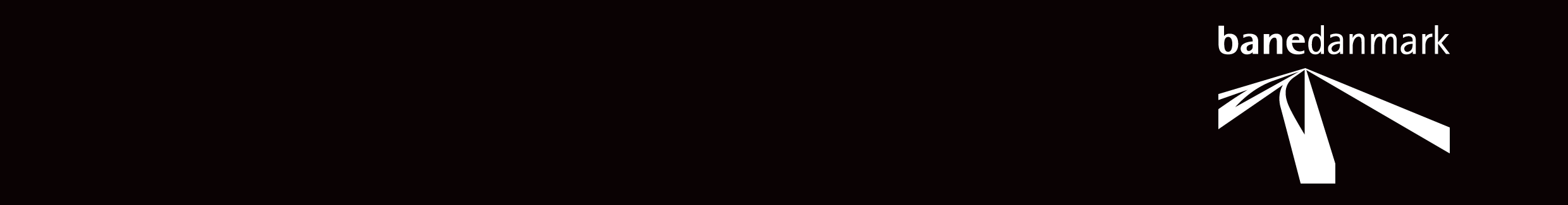 Bilag X Tilbudsliste og tilbuds- og afregningsgrundlag	Indhold	Side0	Generelt	40.1	Generelle forhold	41	Tilbuds- og afregningsgrundlag	51.1	Tilbudslistens poster	52	Tilbudsliste	62.1	Tilbudspris for løsning af opgaven	62.1.1	Transformer IGF T25 & IGF T26	62.1.2	Transformer ROF T25 & ROF T26,	62.1.3	Transformer HEJ SGF T25 & HEJ SGF T26	72.1.4	Transformer FGD KT3C & FGD KT3D	72.1.5	Transformer RYT FAF KT33 & RYT FAF KT34	72.1.6	Transformer MAG OJF KT33 & MAG OJF KT34	82.1.7	Transformer KAS JKF KT32 & KAS JKF KT33	82.1.8	Transformer SØN SDBF KT33	82.1.9	Samlet tilbudssum for 2.1.1 - 2.1.8	82.2	Underskrift	9GenereltGenerelle forholdNærværende dokument indeholder Tilbuds- og afregningsgrundlaget samt tilbudslisten.Under tilbuds- og afregningsgrundlag, jf. pkt. 1 er beskrevet de parametre, der er gældende for tilbudsgivers prissætning.Under Tilbudslisten, jf. pkt. 2 er anført de poster, der skal udfyldes af tilbudsgiver.Tilbuds- og afregningsgrundlagTilbuds- og afregningsgrundlaget angiver generelle forudsætninger for fastsættelse af priser i tilbudslisten samt almindelige og specielle bestemmelser vedrørende omfanget af ydelser under de enkelte poster.Alle mængder er estimeret af Banedanmark. De faktiske mængder, kan variere uden begrænsning.Alle ydelser og omkostninger, som fx afgifter, gebyrer m.v. skal være indeholdt i prisen.Tilbudslistens posterLeverandøren ydes betaling i henhold til kontraktens §§ 6 og 7.I det øvrige udbudsmateriale er generelt nævnt aktiviteter og forhold Leverandøren skal udføre eller tage i betragtning. Uanset at disse ydelser ikke overalt måtte fremgå tydeligt af nærværende dokument, skal alle nødvendige ydelser til arbejdets korrekte gennemførelse være indregnet i relevante poster, herunder planlægning og administration, forholdet til myndigheder, netselskaber, TSO etc.Priserne under de enkelte poster i Tilbudslisten skal således omfatte samtlige ydelser til det pågældende arbejde, herunder foreskrevne dokumentationer, leverancer og beregninger mv. Derudover skal tilbudsgiver i sine priser indregne alle til leverancens gennemførelse nødvendige ydelser.Alle omkostninger til uddannelse af tilbudsgiverens personale, herunder sikkerhedskurser, som eventuelt er nødvendige for leverancen, skal være indeholdt i priserne.Efterfyldning af olie, bortskaffelse af miljøaffald og elforbrug til arbejdets gennemførsel er stipulerede ydelser, der afregnes forholdsmæssigt ved faktureringen. Afregningen er en gennemfakturering uden tillæg af nogen art.Priserne i tilbudslisten skal angives i danske kroner ekskl. moms. TilbudslisteTilbudslisten omfatter de i kontrakten og nærværende dokument beskrevne ydelser for leverancen, og tilbuddene afgives i henhold til dette og eventuelle udsendte rettelsesblade.Tilbudslisten er opdelt efter arbejdssted således, at delfakturering kan foretages jf. kontraktens § 7. Alle poster i tilbudslisten skal udfyldes.Tilbudspris for løsning af opgavenTilbudsgiver tilbyder, at udføre den udbudte opgave, for de i tilbudslistens nedenstående punkter til de anførte priser.Transformer IGF T25 & IGF T26	Arbejdets gennemførsel	DKK___________________	Dokumentation	DKK___________________	Olie efterfyldning 100 liter	DKK___________________	Miljøaffald 100 liter	DKK___________________	Elforbrug	DKK_________10.000,-	1 års kontrol	DKK___________________Transformer ROF T25 & ROF T26, 	Arbejdets gennemførsel	DKK___________________	Dokumentation	DKK___________________	Olie efterfyldning 100 liter	DKK___________________	Miljøaffald 100 liter	DKK___________________	Elforbrug	DKK_________10.000,-	1 års kontrol	DKK___________________Transformer HEJ SGF T25 & HEJ SGF T26	Arbejdets gennemførsel	DKK___________________	Dokumentation	DKK___________________	Olie efterfyldning 100 liter	DKK___________________	Miljøaffald 100 liter	DKK___________________	Elforbrug	DKK_________10.000,-	1 års kontrol	DKK___________________Transformer FGD KT3C & FGD KT3D	Arbejdets gennemførsel	DKK___________________	Dokumentation	DKK___________________	Olie efterfyldning 100 liter	DKK___________________	Miljøaffald 100 liter	DKK___________________	Elforbrug	DKK_________10.000,-	1 års kontrol	DKK___________________Transformer RYT FAF KT33 & RYT FAF KT34	Arbejdets gennemførsel	DKK___________________	Dokumentation	DKK___________________	Olie efterfyldning 100 liter	DKK___________________	Miljøaffald 100 liter	DKK___________________	Elforbrug	DKK_________10.000,-	1 års kontrol	DKK___________________Transformer MAG OJF KT33 & MAG OJF KT34	Arbejdets gennemførsel	DKK___________________	Dokumentation	DKK___________________	Olie efterfyldning 100 liter	DKK___________________	Miljøaffald 100 liter	DKK___________________	Elforbrug	DKK_________10.000,-	1 års kontrol	DKK___________________Transformer KAS JKF KT32 & KAS JKF KT33	Arbejdets gennemførsel	DKK___________________	Dokumentation	DKK___________________	Olie efterfyldning 100 liter	DKK___________________	Miljøaffald 100 liter	DKK___________________	Elforbrug	DKK_________10.000,-	1 års kontrol	DKK___________________Transformer SØN SDBF KT33	Arbejdets gennemførsel	DKK___________________	Dokumentation	DKK___________________	Olie efterfyldning 100 liter	DKK___________________	Miljøaffald 50 liter	DKK___________________	Elforbrug	DKK_________10.000,-	1 års kontrol	DKK___________________Samlet tilbudssum for 2.1.1 - 2.1.8	DKK ________________	UnderskriftDato: _______________________Navn: _______________________Underskrift: ______________________________Stempel: 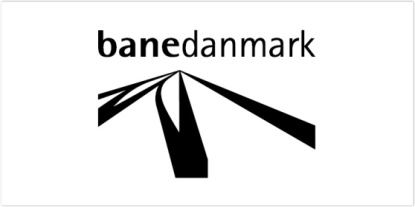 